Passning och mottagning 3, 9-12 årAnvisningarA passar bollen till B. B tar emot bollen och passar tillbaka till A. Byt uppgift efter 6 upprepningar.StegringÖka ytan till 25 x 20 meter och fyll på med ytterligare 3 par.Gör samma moment med spelarna under fri rörelse i ytan.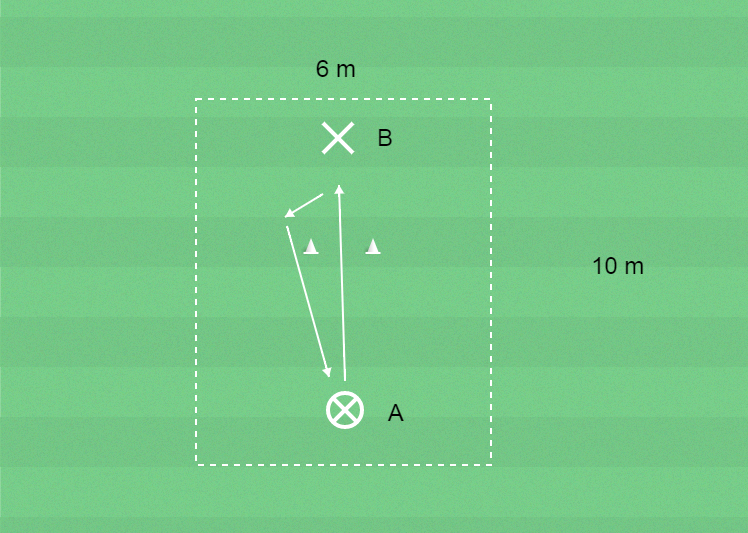 